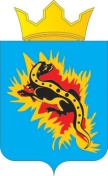 АДМИНИСТРАЦИЯ ПАЛЬСКОГО СЕЛЬСКОГО ПОСЕЛЕНИЯОСИНСКОГО РАЙОНА ПЕРМСКОГО КРАЯПОСТАНОВЛЕНИЕ22.03.2016                                                                                                    № 41О подготовке объектов жилищно-коммунального хозяйства и социальной сферы Пальского сельского поселения к работе в осенне-зимний период  2016-2017 гг.	В соответствии с Федеральным Законом от 06 октября 2003 года № 131- ФЗ «Об общих принципах организации местного самоуправления в Российской Федерации», постановлением Госстроя Российской Федерации от 27 сентября . № 170 «Об утверждении Правил и норм технической эксплуатации жилищного фонда», постановлением Правительства Пермского края от 25 мая . № 104-п «О подготовке объектов жилищно-коммунального хозяйства, социальной сферы Пермского края к эксплуатации в осенне-зимний период», Приказом Министерства энергетики Российской Федерации от 12 марта 2013 года № 103 «Правила оценки готовности к отопительному периоду»,Администрация Пальского сельского поселения ПОСТАНОВЛЯЕТ:1. Создать комиссию по подготовке   объектов жилищно-коммунального хозяйства и социальной сферы Пальского сельского поселения к эксплуатации в осенне-зимний период 2016-2017 гг.2. Утвердить Положение о комиссии по подготовке   объектов жилищно-коммунального хозяйства и социальной сферы Пальского сельского поселения к эксплуатации в осенне-зимний период 2016-2017 гг 3. Утвердить прилагаемый состав комиссии по подготовке   объектов жилищно-коммунального хозяйства и социальной сферы Пальского сельского поселения к эксплуатации в осенне-зимний период 2016-2017 гг4. Установить срок готовности объектов  жилищно-коммунального хозяйства и социальной сферы Пальского сельского поселения к эксплуатации в осенне-зимний период 2016-2017 гг. к 15 сентября 2016г	5. Настоящее постановление обнародовать.           6. Контроль за исполнением настоящего постановления оставляю за собой.ПОЛОЖЕНИЕо комиссии по подготовке объектов жилищно-коммунального хозяйства и социальной сферы Пальского сельского поселения к эксплуатации в осенне-зимний период 2016-2017 гг.1. Общие положения1.1. Комиссия по подготовке объектов жилищно-коммунального хозяйства и социальной сферы Пальского сельского поселения к эксплуатации  в осенне-зимний период 2016-2017 гг. (далее - комиссия) является координирующим органом при администрации Пальского сельского поселения и создаётся для решения оперативных вопросов жилищно-коммунального и социально- бытового назначения при подготовке объектов к работе в осенне-зимних условиях.1.2. В своей работе комиссия руководствуется действующим законодательством Российской Федерации и настоящим Положением.1.3. Комиссию возглавляет глава администрации Пальского сельского поселения. 1.4. Состав комиссии утверждается главой  администрации Пальского сельского поселения из числа работников администрации и руководителей предприятий и организаций, ответственных за обеспечение комфортных условий проживания населения, безаварийность функционирования объектов жизнеобеспечения.2. Основные задачи комиссииОсновными задачами комиссии являются:2.1. контроль за выполнением мероприятий по своевременной и качественной подготовке объектов жилищно-коммунального хозяйства и социальной сферы на территории Пальского сельского поселения к эксплуатации  в осенне-зимний период 2016-2017 гг. независимо от их ведомственной принадлежности и форм собственности;3. Права комиссии3.1. Комиссия для выполнения возложенных на неё задач имеет право: - рассматривать на своих заседаниях все вопросы, связанные с подготовкой  объектов жилищно-коммунального хозяйства и социальной сферы на территории Пальского сельского поселения к эксплуатации  в осенне-зимний период 2016-2017 гг.;3.2. Решения комиссии, принятые в пределах её компетенции,  оформляются протоколом и рекомендуются к исполнению руководителям предприятий и должностным лицам на территории Пальского сельского поселения. 4. Руководство комиссии4.1. Комиссия формируется в составе председателя комиссии, заместителя председателя, секретаря и членов комиссии.4.2.  Председатель комиссии:-    организует работу и ведёт заседание комиссии;-  даёт поручение членам комиссии в соответствии с решением комиссии.4.3. В отсутствие председателя комиссии руководство комиссией возлагается на заместителя председателя комиссии.5. Права и обязанности членов комиссии5.1. Члены комиссии имеют право:- принимать участие в рассмотрении вопросов, вынесенных на заседание комиссии;- вносить на рассмотрение комиссии вопросы и предложения, отнесённые к деятельности комиссии, участвовать в их подготовке, обсуждении и принятии по ним решений.5.2. Член комиссии обязан:-   содействовать реализации решений комиссии;-    выполнять поручения комиссии в установленные ей сроки.6. Порядок деятельности комиссии6.1. Комиссия работает в соответствии с планом, утверждённым председателем комиссии. Заседание комиссии производится в соответствии с повесткой, подготовленной секретарём комиссии по поручению председателя комиссии, или в его отсутствие заместителем председателя комиссии. 6.2. Заседания комиссии проводятся по мере необходимости, и считаются правомочными, если на них присутствует не менее половины всех членов комиссии.6.3. Решение комиссии принимается открытым голосованием и считается принятым, если за него проголосовало более половины присутствующих членов комиссии. Протокол заседания комиссии подписывается председателем комиссии (а в его отсутствие – заместителем председателя) и секретарём.СОСТАВкомиссии по подготовке объектов жилищно-коммунального хозяйства и социальной сферы Пальского сельского поселения к           эксплуатации  в осенне-зимний период 2016-2017 гг.Председатель комиссии:         Хромина Н.В. - глава  Пальского сельского                                                                                       поселенияЗаместитель председателя:     Болотова Л.Б. -  ведущий специалист  по                                     имущественным отношениям,   землеустройству и                                                                               градостроительству    Члены комиссии:                Полыгалова И.Б.  – гл.специалист по экономике и                                                                                финансам                                               Цаплина  Л.А.  -    гл.специалист по                                      бухгалтерскому      учету и отчетности.                                                 Костарева И.Л -     заведующая ФАП (депутат                                                                              Пальского сельского поселения)  УТВЕРЖДАЮГлава администрации Пальского сельского поселения______________________Н.В.Хромина_____ _________________________________ ___________22 марта 2016г___________________                               _______                                                                   ПЛАН-ГРАФИКподготовки зданий учреждений образования, здравоохранения, социальных служб к зиме 2016-2017 года                                                                                                                                                                 УТВЕРЖДАЮ:                                                                                                                                                                Глава администрации                                                                                                                                              ______________   Н. В. Хромина                                                                                                                                                                                                                                                                                                                                                           «22» марта 2016г.План–графикподготовки жилищного фонда к зиме 2016-2017г.г., находящегося на балансе Пальского сельского поселения.Глава Пальского поселения –глава администрации Пальского сельского  поселения                                                                              Н.В. ХроминаУТВЕРЖДЕНО                                                                                      постановлением администрации                                                                                                                                                                                              Пальского сельского поселения от __22.03.2016  года №_41__                                          УТВЕРЖДЕНпостановлением администрации Пальского сельского поселения от __22.03.2016 года  № 41№ п/пЗданий учреждений соцкультбытаЗданий, шт.Зданий, шт.Зданий, шт.График готовности зданий учреждений по состоянию на:(нарастающим итогом)График готовности зданий учреждений по состоянию на:(нарастающим итогом)График готовности зданий учреждений по состоянию на:(нарастающим итогом)График готовности зданий учреждений по состоянию на:(нарастающим итогом)№ п/пЗданий учреждений соцкультбытаКол-воИз них с центр. отоплениемОбщая площадь01.06. 201601.07. 201601.08. 201615.09.2016г1Учреждения культурыи искусства:МБУ «Пальский культурно-информационный центр»с. Паль, ул.Садовая,1с.Кузнечиха, ул.Чапаева,2811        1        1773,4604,4----112Учреждения образовательных учрежденийМБОУ «Пальская ООШ» с.Паль, ул. Школьная,7с/п Пальский детский сад» с. Паль, ул.Школьная,5с/п «Кузнечихинский детский сад», с.Кузнечиха. ул.Молодежная,1111111640452242---111--3 Учреждения здравоохраненияПальский ФАП, ул.Школьная,5Кузнечихинский ФАПул.Молодежная,41111135,064-----11ВСЕГО:772910,8-3-4№ п\пЖилищный фонд         Жилых домов, шт.         Жилых домов, шт.Общая площадькв.мКол-вопроживающих человекГрафик готовности жилых домов  по состоянию на:График готовности жилых домов  по состоянию на:График готовности жилых домов  по состоянию на:График готовности жилых домов  по состоянию на:№ п\пЖилищный фондКол-воИз них с центральным отоплениемОбщая площадькв.мКол-вопроживающих человек01.06.201601.07.201601.08.201601.09. 2016Адреса жилых домов1с. Паль, ул. Садовая -дом 3, кв. 1, 1нет46,14 чел.    12с.Паль, ул.Больничная-дом 2,кв.1-дом2,кв.2-дом2,кв3-дом2,кв41нет138,88 чел.    13с.Паль, ул. Садовая -дом 2а, кв.1-дом 2а, кв21ДаДа 66,02 чел   14с. Кузнечиха, ул.Заречная-дом 24 1нетнет54,52 чел.   15с.Кузнечиха, ул.Садовая-дом 1, кв.31нет36,43чел    1        ИТОГО домов:5     1    5